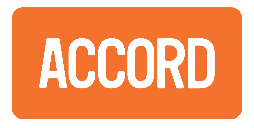 The job at a glanceReporting to the Creative Director, you are a conceptual thinker with a questioning mind, a sharp eye for detail and an appreciation for all things creative.As the primary ‘go-to’ resource for developing and/or refining creative concepts and solutions across all media platforms, you will work on multiple projects of varying complexities, always willing to challenge and push the norm.  Plus, you will carry out client-facing responsibilities, attending meetings to both take briefs and present ideas.
Your responsibilities To design compelling, original ideas/campaigns built on solid rationale, and to ensure that all designs are successfully delivered on time and on budget.  For this you will need to fully understand client objectives and to demonstrate how the proposed creative approach will achieve their marketing goals.To take a leading role in ‘idea forming’ sessions with your Creative and Commercial colleagues in order to devise high-quality/high-impact concepts, illustrations, colour palettes and styles.To work quickly and accurately under pressure, manage your own workloads, take direction as part of the Creative team, and have the confidence to present your work in client meetings or creative pitches.To attend, prepare for and participate in one-to-one/team meetings that will review/guide performance (including appraisals), share ideas and initiatives, communicate objectives, and agree plans/focus. To recognise the importance and benefits of effective team working, assisting colleagues, and providing cover as and when required.  Plus, maintaining good communication links with other departments/teams/individuals across the business. You must be prepared to share credit and shoulder difficulties.To attend internal/external training sessions as appropriate in order to increase skill set.  Plus, as we work in an ever-changing industry that requires continual learning, you are responsible for keeping abreast of creative trends and digital technology, as well as sharing best practice skills with colleagues. To act as an effective, professional ambassador for the company at all external events, conferences, and presentations, and pro-actively on social media.To undertake special projects and tasks as and when required.Name:	
Date:	
Signed:	